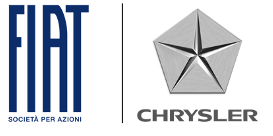 «Крайслер РУС» объявляет об открытии  нового дилерского центра Fiat Professional
 в Богородске 14 октября 2014, Москва – Крайслер Рус продолжает активное развитие дилерской сети и объявляет об открытии официального дилерского центра в городе Богородск (Московской области). Новый центр продаж и обслуживания автомобилей Fiat Professional стал первым  официальным дилерским центром Fiat Professional в Ногинске, Московской области. «Автофорум-Богородск» расположен по адресу 52 км автодороги Москва-Нижний Новгород, город Ногинск, 142400.Новый дилерский центр построен в соответствии  со всеми корпоративными  стандартами компании Крайслер Рус: общая площадь центра составляет 450 кв.м. с 2-мя выделенными постами обслуживания Fiat Professional. «Автофорум-Богородск» предоставляет полный комплекс услуг по продаже, обслуживанию и ремонту автомобилей бренда Fiat Professional, а также сопутствующие услуги автострахования, автокредитования, лизинга и trade-in. В шоу-руме площадью 200 кв. м. представлен весь модельный ряд Fiat Professional, представленный в России, а также дополнительное оборудование и оригинальные аксессуары Mopar.Современное оборудование позволяет выполнять полный комплекс работ с использованием последних технологий и на уровне мировых стандартов. Владельцам автомобилей Fiat Professional  также доступны оригинальные запасные части  и комплектующие, обеспеченные гарантией завода-изготовителя. «Мы очень рады открытию шоу-рума Fiat Professional вНогинске – стратегически важном для нас регионе, - отметил Валентино Мунно – глава бренда Fiat Professional. С началом работы нового дилерского центра жители города и Московской области получат простой и удобный способ покупки и обслуживания автомобилей Fiat Professional».В соответствии с планом продаж в 2015 году центр планирует реализовать более 150 автомобилей. -Конец-Контакты для СМИ:Кирилл Устинов 
Kirill.ustinov@chrysler.com
+7 495 780 90 09Тимур Шишкин
Timur.Shishkin@hkstrategies.com 
+7 495 775 00 77О компании:ЗАО «Крайслер РУC» является официальным дистрибьютором марок Jeep, Chrysler, Dodge, Fiat и Alfa Romeo в России. В компетенцию компании входят дистрибуция, маркетинг, послепродажное обслуживание, развитие дилерской сети и поставка фирменных запасных частей. Недавно образованный после слияния с   «Fiat Group» концерн «Fiat Chrysler Automobiles» включает бренды Jeep, Fiat, Alfa Romeo, Chrysler и Dodge. Новый глобальный автопроизводитель планирует активно развиваться, делает  ставку на  инновационные технологические решения и глобальный опыт по реализации важных стратегических задач.О Fiat ProfessionalFiat Professional – специализированное подразделение, занимающееся разработкой и производством коммерческих автомобилей.Подразделение Fiat Professional входит в состав ЗАО «Крайслер РУС» - официального дистрибьютора Fiat Professional в России.  компетенцию компании входят дистрибуция, маркетинг, послепродажное обслуживание, развитие дилерской сети и поставка фирменных запасных частей. Стратегия развития коммерческих автомобилей Fiat заключается в адресной специализации бренда и  дилерской сети именно на бизнесе коммерческих автомобилей. На сегодняшний день модельный ряд Fiat Professional в России представлен Fiat Ducato, Fiat Doblo и Fiat Scudo. В арсенале Fiat Ducato - более 80 модификаций для грузовых, пассажирских, комбинированных и специальных перевозок. Подразделение Fiat Professional активно расширяет модельный ряд Ducato – одной из самых востребованных моделей коммерческих автомобилей на российском рынкеFiat Professional, как глобальный автопроизводитель, активно развивается, делая ставку на инновационные технологические решения, эффективность автомоблей для бизнеса: обеспечивая низкие эксплуатационные расходы и привлекательную стоимость вкладения на коммерческие автомобили FIAT и глобальный опыт по реализации важных стратегических задач.